Консультация для родителейна тему «Формирование понятий «один» и «много» Макушина Т.Д., учитель-дефектолог 	В раннем возрасте у детей накапливаются представления о совокупностях, состоящих из однородных и разнородных предметов. Дети 2-го года жизни осваивают способы действий с группами однородных предметов (кубики, шарики). Дети их перекладывают, перебирают, группируют предметы по форме, цвету. Восприятию множественности предметов, явлений способствует всё окружение ребёнка – множества людей, предметов, однородно повторяющиеся звуки. Множественность предметов и явлений ребёнок воспринимает разными анализаторами (слуховым, зрительным).    	На 3-ем году жизни дети начинают различать разные по численности группы предметов. Слова «много», «один», «мало» дети соотносят с определённым количеством предметов, выполняют действия в ответ на просьбу взрослых: «Принеси мне один кубик», «Дай мне много картинок «и т.д.   	Ознакомление с понятием «много» и «один», с их отношениями ярко отражается в природе, литературе. Кроме этого эти соотношения дети могут увидеть, познать их в социальном окружении, в соотношениях с другими детьми, со взрослыми.   	Неограниченные возможности для понимания «много» и «один» имеет художественное слово, которое сопровождает все виды деятельности детей, помогает усвоить понятия «много» и «один» в занимательной форме. Существует много стихотворений, песенок, потешек, сказок, в которых отражаются эти понятия и отношения между ними."Апельсин".                                                        «На дорожку»Мы делили апельсин,                                     На дорожку, на лужокМного нас, а он - один!                                 Тихо падает снежок.Эта долька - для котят,                              Посмотри, снежинки -Эта долька - для утят,                               Легкие пушинки.Эта долька для - ежа,                                 Кисточкой потопаем,Эта долька - для ужа,                                 В ладошки похлопаем:Эта долька - для бобра,                              На дворе белым – бело,А для волка - кожура!                                 Много снега намело.   	Учим малыша сравнивать разное количество предметов. В результате игры у ребёнка должно сформироваться представление о том, чем «один» отличается от «много». Например, дайте ребёнку корзинку с пятью мячиками или шариками. Спросите: «Что лежит в корзинке? (мячики). Сколько мячиков? (много). Я возьму один мяч. Ты тоже возьми один мяч. Сколько у тебя мячиков? (один). Давай дадим один мяч мишке и один утёнку. Сколько мячиков осталось в корзинке? (один). А сколько было в начале игры? (много). «В корзинке было много мячиков, а остался всего один. Сейчас мы соберём все мячи в корзинку. Положи туда свой мячик. Возьми у меня ещё один мяч. Забери мячики у мишки и утёнка». Малыш собирает мячи. «В корзинке лежал один мячик, а сколько стало сейчас?» (много).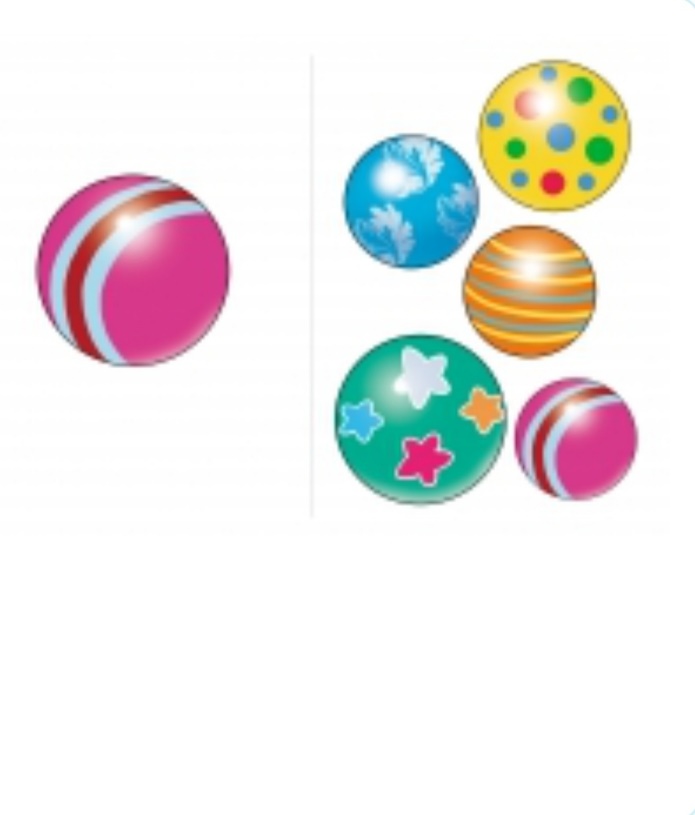     	Для закрепления в детской памяти математических понятий «один» и «много» чаще используйте бытовые ситуации: «Сколько на столе яблок – одно или много? (одно). А орехов? (много)».    	Используйте карточки с изображениями одного и нескольких знакомых предметов: фруктов, овощей, геометрических фигур. Сначала просите ребёнка найти картинки с одним предметом.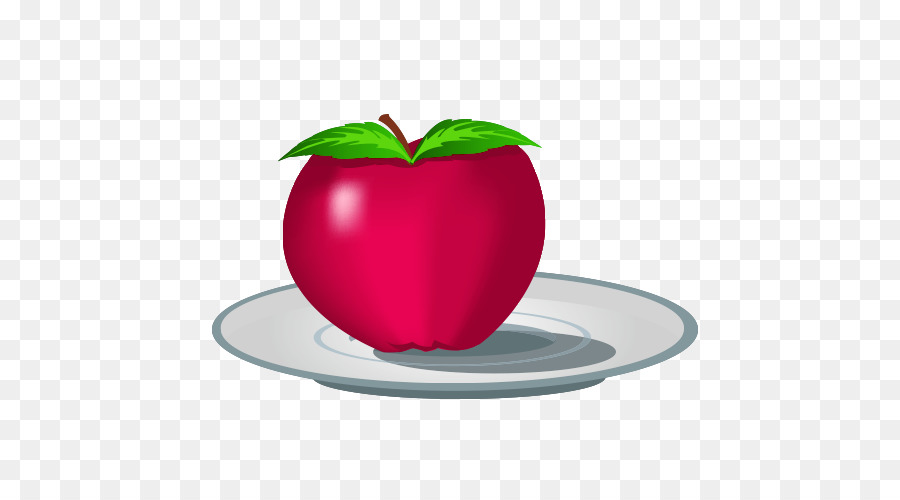 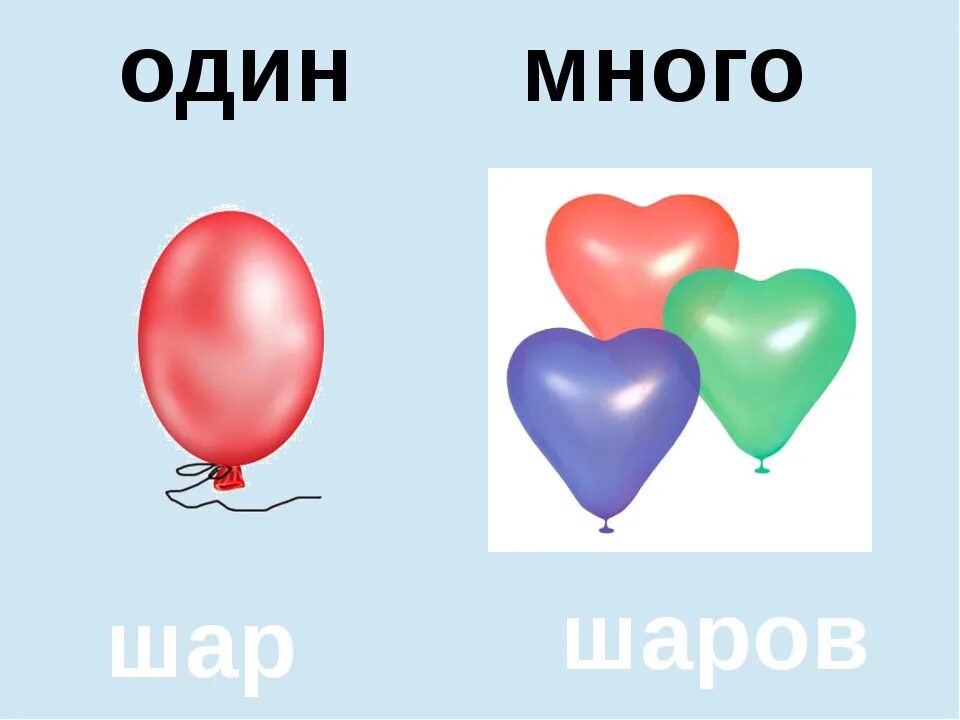 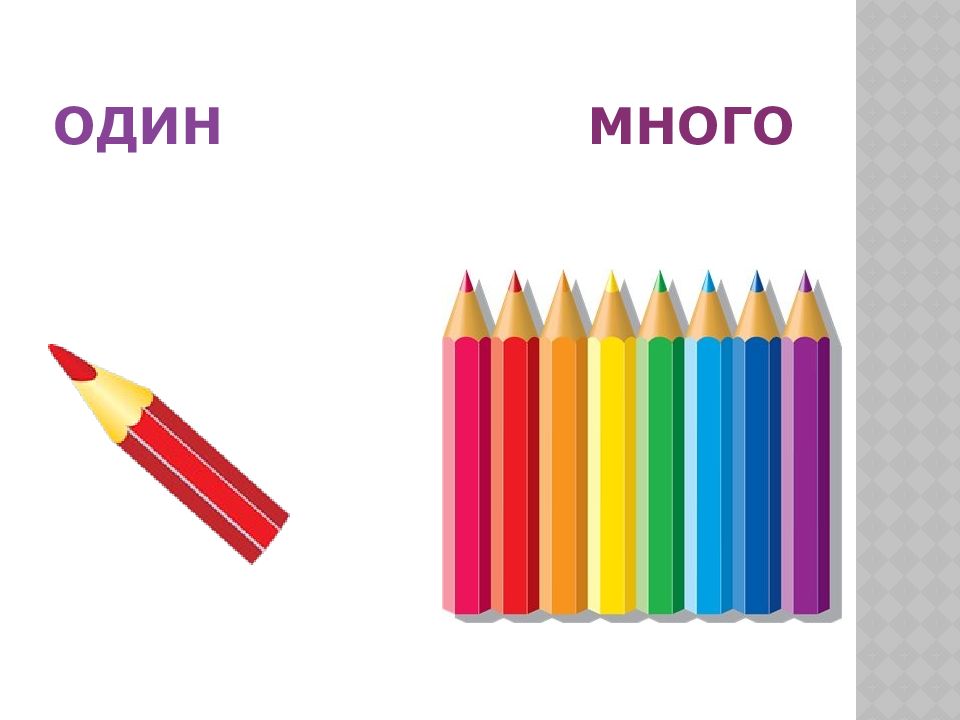   	Затем меняйте задание: нужно показать карточки, где нарисовано много предметов.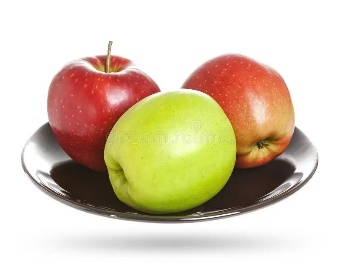 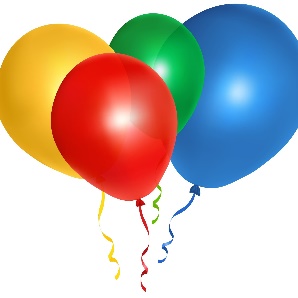      	Такая работа способствует развитию у детей восприятия количества. Это в свою очередь закрепляется в слове – названии и приводит к формированию представлений о количестве. В дальнейшем создаются условия для применения условных количественных представлений в различных видах деятельности.   	 Предложить ребенку две игрушечные грузовые машинки разного размера и несколько кубиков. Вместе с ребенком положите в маленькую машинку 1 кубик, а в большую машинку 5 кубиков. Скажите ребенку, что в одной машинке один кубик, а в другой – много. Предложите «Давай отвезем кубики мишке!»   	Отвезите кубики мишке. Выгрузите из большой машины и скажите: «Вот тебе, мишка, много кубиков!» Затем выгрузите из маленькой: «А тут один кубик».    	В следующий раз погрузите в маленькую машину много кубиков (4-5), а в большую один. Покажите ребенку, что теперь в большой машине один кубик, а в маленькой много. Покажите: «Теперь здесь больше!». В эту игру можно играть ина улице, тогда в машину можно погрузить камешки.    	Спрашивайте у ребенка: «Сколько чашек стоит на столе?». Например, стульев много, стол один; книг много.    	Заниматься математикой можно и во время прогулки. В парке можно обратить внимание ребенка на шишки. Спросите ребенка: «Сколько ты нашел шишек?» - «Одну». «А посмотри под этим деревом сколько их!» - «Много». Точно также можно собирать камешки, листочки и т. д.    	Понятия «один» и «много» - отличный старт для обучения малыша, ведь впереди его ждет еще много интересных и полезных открытий.